Република СрбијаОПШТИНА ЉУБОВИЈАОпштинска управа-Комисија за јавну набавку-Број: 404- 56/2019-0413.11.2019. годинеВојводе Мишића 45Љ у б о в и ј а	На основу члана 63. став 1 Закона о јавним набавкама („Службени гласник Републике Србије“, број: 124/2012, 14/2015 и 68/2015), Комисија за за јавну набавку - Радови на изградњи пута Разбојиште – Горње Кошље, општина Љубовија, редни број ЈН 53/2019, објављујеИЗМЕНУ КОНКУРСНЕ ДОКУМЕНТАЦИЈЕ БР. 1Број: 404-56/2019-04 од 22.10.2019. године 	У року предвиђеном за подношење понуда, Комисија за јавну набавку извршила је измену Конкурсне документације за јавну набавку - Радови на изградњи пута Разбојиште – Горње Кошље, општина Љубовија, редни број ЈН 53/2019 на следећи начин: На страни 1 Конкурсне документације, уместо „ЈАВНА НАБАВКА број: ЈН 56/2019 треба да пише „ЈАВНА НАБАВКА број: ЈН 53/2019“  Измена Конкурсне документације се врши осам дана пре отварања понуда и из тог разлога треба продужити рок за подношење понуда. ПРИЛОГ: Измењена страна конкурсне документације.                                                    КОМИСИЈА ЗА ЈАВНЕ НАБАВКЕ                                       ОПШТИНСКЕ УПРАВЕ ОПШТИНЕ ЉУБОВИЈА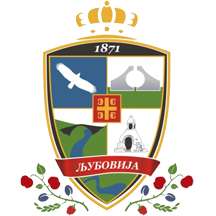 ОПШТИНА ЉУБОВИЈАОПШТИНСКА УПРАВАВојводе Мишића 45, ЉубовијаКОНКУРСНА ДОКУМЕНТАЦИЈАЗА ЈАВНУ НАБАВКУ РАДОВАРадови на изградњи пута Разбојиште – Горње Кошље, општина Љубовија, у дужини 600m-Отворени поступак –ЈАВНА НАБАВКА број: ЈН  53/2019ЉУБОВИЈА, октобар 2019. године